Муниципальное образование город-курорт ГеленджикМуниципальное автономное общеобразовательное учреждение средняя общеобразовательная школа № 6 им. Евдокии Бершанской                    УТВЕРЖДЕНОрешением педагогического совета от 31.08. 2018 года протокол № 1Председатель _______И.Ю.БураховичРАБОЧАЯ ПРОГРАММАУЧИТЕЛЯ-ДЕФЕКТОЛОГА«УЧИСЬ УЧИТЬСЯ»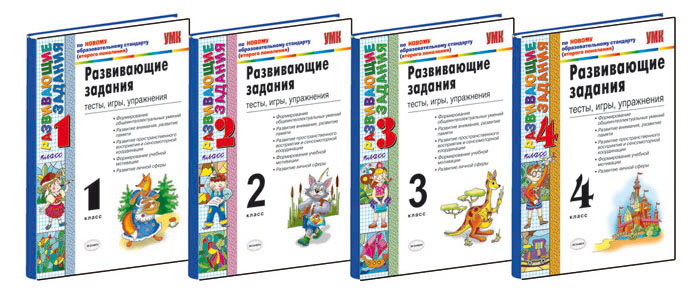 Программа разработана на основе коррекционно-развивающих занятий по программе для учащихся 1-4 классов «Учись учиться» Языкановой Е.В. (рекомендовано Российской Академией Образования), издательства «Экзамен», Москва 2014г.   Составитель: учитель дефектолог                                                                                          Коренчук Ольга Ивановна                                                                   2018-2019 Пояснительная запискаНастоящая программа разработана в соответствии с требованиями федерального государственного образовательного стандарта начального общего образования и обращена к актуальной проблеме психологического стимулирования и актуализации процесса развития познавательной сферы учащихся начальной школы. В жизни ребёнку нужны не только базовые навыки, такие как, умение читать, писать, решать, слушать и говорить, но и умение анализировать, сравнивать, выделять главное, решать проблему, умение дать адекватную самооценку, уметь творить и сотрудничать и т.д. Недостаточная сформированность познавательных процессов создают проблемы в обучении младшего школьника. Часто бывает так, что читающий, считающий и пишущий ребёнок испытывает затруднения при выполнении заданий на логическое мышление. Всё говорит о том, что у ученика недостаточно развиты такие психические процессы, как произвольное внимание, логическое мышление, зрительное и слуховое восприятие, память. Поэтому важно сформировать у ребёнка внимательность, умение рассуждать, анализировать и сравнивать, обобщать и выделять существенные признаки предметов, развивать познавательную активность.Нестандартные задания - это мощное средство активизации умственной деятельности учащихся. С помощью учителя - дефектолога ребенок должен научиться рассуждать, выделять главное, анализировать разные факты и точки зрения, сопоставлять и сравнивать их, задавать вопросы и пытаться самостоятельно искать ответы на них. Цель программы – это диагностика, развитие и коррекция познавательных процессов младших школьников с целью улучшения восприятия, переработки и усвоения программного материала, повышение уровня обучаемости детей средствами комплексно разработанных заданий учебно-методического комплекта «Развивающие задания. Тесты, игры, упражнения».Задачи программы Обучающие:- формирование общеинтеллектуальных умений (операции анализа, сравнения, обобщения, выделение существенных признаков и закономерностей, гибкость мыслительных процессов); углубление и расширение знаний учащихся исходя из интересов и специфики их способностей.Развивающие: формирование и развитие логического мышления; развитие внимания (устойчивость, концентрация, расширение объёма, переключение и т.д.); развитие памяти (формирование навыков запоминания, устойчивости, развитие смысловой памяти); развитие пространственного восприятия и сенсомоторной координации; развитие точных и дифференцированных движений пальцев и кистей рук; развитие психологических предпосылок овладения учебной деятельностью (умение копировать образец, умение слушать и слышать учителя, т.е. умение подчиняться словесным указаниям учителя; умение учитывать в своей работе заданную систему требований); развитие речи и словарного запаса учащихся; развитие быстроты реакции.Воспитательные: формирование положительной мотивации к учению. формирование адекватной самооценки, объективного отношения ребёнка к себе и своим качествам; формирование умения работать в группеКурс развивающих занятий нацелен на решение задач и интеллектуально-личностно-деятельностного развития младших школьников.Отличительные особенности программыОтличительной особенностью программы «Учись учиться» является развитие школьно-значимых функций, познавательных способностей через задания не учебного характера, поэтому серьёзная работа принимает форму игровой деятельности. Ведь именно игра помогает младшим школьникам легко и быстро усваивать учебный материал, оказывая благотворное влияние на развитие и личностно-мотивационную сферу. Но в то же время систематическое выполнение целенаправленно подобранных нестандартных заданий, задач, упражнений будет оказывать положительное влияние не только на качество знаний по программному материалу, но и на активизацию познавательной деятельности; значительно расширяет объём и концентрацию внимания. Учащиеся овладевают простыми, но необходимыми для них приёмами зрительного запоминания и сохранения, увиденного в памяти. Значительно обогащается запас и умение оформлять в словесной форме свои рассуждения, объяснения. Введение в учебный процесс регулярных развивающих занятий, включение детей в постоянную поисковую деятельность создают условия для развития у детей познавательных интересов, ребёнок стремится к размышлению и поиску, появляется чувство уверенности в своих силах, в возможностях своего интеллекта. Во время занятий происходит становление у детей развитых форм самосознания и самоконтроля, у них исчезает боязнь ошибочных шагов. Снижаются тревожность и необоснованное беспокойство. Тем самым повышается познавательная и творческо-поисковая активность детей, создаются необходимые личностные и интеллектуальные предпосылки для успешного протекания процесса обучения на всех последующих этапах образования.Активное введение в традиционный учебный процесс разнообразных занятий, специально направленных на развитие личностно- мотивационной ианалитико-синтетической сфер ребёнка, памяти, внимания, пространственного воображения, образного мышления и ряда других важных психических функций, является в этой связи одной из важнейших задач образовательного процесса.Реализация программы рассчитана на четыре года, т.е. познавательные процессы ребёнка развиваются на всём протяжении обучения его в начальной школе.Основные принципы, на которых построена программа: Принцип развивающего обучения. Данная программа реализуется на основе положения о ведущей роли обучения в развитии ребенка, учитывая «зону его ближайшего развития». Она направлена обучить школьников начальной школы умениям выполнять основные операции с понятиями: анализ, сопоставление и объединение по сходным признакам, обобщение и установление разных видов логических связей. Перечисленные операции, являясь способами выполнения мыслительной деятельности, составляют основу для рассуждений и умозаключений, представляющих собой сложные целенаправленные акты мышления. У школьников на занятиях формируются умения проводить семантический анализ и понимать общий и переносный смысл слов, фраз, текстов - развитие речевого мышления, стимулирование точной речи. Принцип учета возрастных и индивидуальных особенностей ребенка. Содержание программы построено с учетом развития основных особенностей умственного развития детей, индивидуального подхода к учащимся: системность: задания располагаются в определённом порядке - один вид деятельности сменяет другой; принцип «спирали»: в занятиях задания повторяются; принцип «от простого - к сложному»: задания постепенно усложняются по мере их овладения. Каждый тип заданий и упражнений служит подготовкой для выполнения следующего, более сложного задания.- увеличение объёма материала от класса к классу. Принцип доступности. Максимальное раскрытие перед ребенком механизмов и операций логического и речевого мышления с целью их полного понимания. Использование в заданиях максимально разнообразного материала, относящегося к разным областям знаний и различным школьным предметам. Деятельностный принцип. Занятия проходят на взаимоотношениях сотрудничества, взаимопомощи, соревнований учащихся, которые облегчают усвоение новых мыслительных операций и интеллектуальных действий, способствуют речевому развитию, формированию положительной мотивации к познавательной деятельности. При выполнении заданий, контролируется и правильность их выполнения, оказывается поддержка и стимулируется активность ребенка. Ученик сам оценивает свою деятельность в конце каждого занятия в специальной таблице.Таким образом, достигается основная цель обучения - расширение зоны ближайшего развития ребёнка и последовательный перевод её в непосредственный актив, то есть в зону актуального развития.Существенной особенностью занятий по развитию познавательных процессов в отличие от традиционных предметных уроков является перенесение акцента с результативной стороны учения на его процессуальную сторону. На уроках не ставятся отметки, но оценивание осуществляется обязательно. В конце каждого занятия ученику предлагается таблица для оценки своей работы на каждом занятии. Дети избавляются от «отметочной» психологии, они не боятся дать ошибочный ответ, так как никаких неудовлетворительных отметок за ним не последует. У детей постепенно формируется отношение к этим урокам как к средству развития своей личности.Сроки реализации программыОбразовательная программа рассчитана на 4 года обучения. В 1 классе – 33 часа, 2 - 4 классах по 34 часа. Программа рассчитана на детей 7-11 лет.Формы и режим занятийМетодика предусматривает проведение занятий в различных формах: групповой, парной, индивидуальной. Занятия проводятся: в 1 - 4 классах один раз в неделю по 30 минут согласно расписанию.Ожидаемые результатыМетапредметными результатами изучения курса является формирование универсальных учебных действий (УУД).Регулятивные УУД: овладевать навыками самоконтроля, самооценки, искать и исправлять свои ошибки определять и формулировать цель деятельности на занятии с помощью учителя учиться осознавать свои трудности и стремиться к их преодолению строить речевое высказывание в устной форме концентрировать, переключать своё вниманиеПознавательные УУД: уметь логически рассуждать, пользуясь приёмами анализа, сравнения, обобщения, классификации, систематизации выделять существенные признаки и закономерности предметов развить вербально-логическое мышление учиться рассуждать, строить логические умозаключения с помощью учителя улучшить уровень пространственной сообразительности, зрительно-моторной координации, уровень внимания и ассоциативной памятиКоммуникативные УУД: учиться работать в паре и в группе выполнять различные роли слушать и понимать речь других ребят осознавать особенности позиции ученика и учиться вести себя в соответствии с этой позицией.Личностные результатыЗнать: • о формах проявления заботы о человеке при групповом взаимодействии; правила общения, о правильном отношении к собственным ошибкам, к успеху, неудачам;Уметь: • анализировать и сопоставлять, обобщать, делать выводы, проявлять настойчивость в достижении цели налаживать контакт с людьми; правильно взаимодействовать с партнерами выражать себя в различных доступных и наиболее привлекательных для ребенка видах творческой и игровой деятельности.Структура занятияЗанятия имеют определённую структуру, которая включает вводную часть, основную и заключительную. Задача вводной части - направлена на тренировку элементарных мыслительных операций, на активизацию мыслительной деятельности, на создание у учащихся определённого положительного эмоционального фона, без которого эффективное усвоение знаний невозможно. «Разминка» вводной части занимает 3 минуты, в течение которых в быстром темпе дети отвечают на достаточно лёгкие вопросы, которые способны вызвать интерес, и рассчитаны на сообразительность (шарады, загадки, ребусы, логические задачи, «хитрые» вопросы. Например, «Какая ветка не растёт на дереве?», «В какое время суток ты ужинаешь?», «Что общего у всадника и у петуха?» и т.п.). Задача основной части - диагностика, коррекция и развитие познавательных процессов, моторики, зрительно-двигательной координации, развитие слухового восприятия и внимания, анализа и синтеза, фонематического слуха. Задача заключительной части занятия состоит в подведении итогов и в самооценивании учащихся. В конце каждого занятия предлагается таблица для оценки выполненных заданий. Детям следует закрасить прямоугольники. Если ученик считает, что выполнил задание правильно, то он закрашивает прямоугольник зелёным цветом. Если сомневается в правильности решения - красным. При оценивании занятия учителем: задание выполнено верно - прямоугольник также закрашивается зелёным, если допущена ошибка - красным. Ребёнок самостоятельно ищет свои ошибки, или учитель объясняет, в чём они заключаются. Так формируются навыки контроля и самоконтроля, которые делают ученика субъектом учебной деятельности. Чем чаще ученик занимается самооценкой, тем увереннее он становится субъектом обучения. Ребёнок самостоятельно ищет в своей работе ошибки, или учитель – дефектолог объясняет, в чём они заключаются. В конце пособия даны ответы к заданиям. Сверяя свои действия или конечный результат своей работы с эталоном, ученик учится оценивать свою деятельность. Содержание курсаКурс представляет собой сборник игр и упражнений тренировочного характера, воздействующих непосредственно на психические качества ребёнка: память, внимание, наблюдательность, быстроту реакции, мышление, развитие пространственного восприятия и сенсомоторной координации.Приступая к каждому заданию, учитель - дефектолог получает возможность выяснить в какой мере ребёнок нуждается в тренировке памяти, внимания, мышления, чему нужно уделить больше времени и сил. Если в начале учебного года выполнение многих заданий вызывает у детей трудности, так как на уроках они не встречались с заданиями такого типа, то в конце года, учащиеся работают самостоятельно. Занятия построены так, что один вид деятельности сменяется другим — это позволяет сделать работу динамичной и менее утомительной. Курс включает в себя следующие направления:— формирование общеинтеллектуальных умений (операции   анализа, сравнения, обобщения, выделение существенных   признаков   и   закономерностей, гибкость мыслительных процессов);—  развитие внимания (устойчивость, концентрация, расширение объема, переключение, самоконтроль и т.д.);—  развитие памяти (расширение объема, формирования   навыков   запоминания, устойчивости, развитие смысловой памяти);— развитие пространственного восприятия и сенсомоторной координации;—  формирование учебной мотивации;—  развитие личностной сферы.Тематическое планированиеНазвания тем являются «условными», так как на каждом занятии происходит развитие познавательных процессов в комплексе (мышления, внимания, памяти, зрительно-моторной координации, пространственных представлений), а не одного какого-то процесса.Содержание программы1 классВводное занятие. Диагностика, тестирование.Упражнения на развитие умения классифицировать предметы и слова.«Допиши по аналогии», «Раздели на группы», «Нарисуй по точкам».	Упражнения на развитие умения обобщать, анализировать, сопоставлять понятия.«Найди слово в слове», «Шифровальщик», «Повтори фигуру».Упражнения на развитие умения владеть операциями анализа и синтеза.«Преврати одни слова в другие», «Вставь слово», «Нарисуй по точкам».Упражнения на развитие зрительно-моторной координации.«Восстанови порядок», «Нарисуй по точкам», «Найди слова».Упражнения на развитие понятийного мышления (умение обобщать).«Найди общее название», «Соедини половинки слов», «Нарисуй по точкам».	Упражнения на развитие способности к классификации, абстрагированию.«Замени одним словом», «Найди лишнее слово», «Нарисуй по точкам».Упражнения на развитие умения устанавливать связи между понятиями.«Подчеркни «наоборот», «Вставь числа», «Нарисуй по точкам».Упражнения на развитие понятийного мышления (умение обобщать).«Найди общее название», «Шифровальщик», «Нарисуй по точкам».Упражнения на развитие умения устанавливать связи между понятиями.«Найди лишнее слово», «Допиши по аналогии», «Нарисуй такую же фигуру».Упражнения на развитие умения устанавливать связи между понятиями.«Допиши по аналогии», «Допиши «наоборот», «Нарисуй такую же фигуру».Упражнения на развитие внимания, наблюдательности, навыков устного счёта.«Тренируй внимание», «Соедини половинки слов», «Раскрась картинку».Упражнения на развитие внимания.«Тренируй внимание», «Найди пару», «Раскрась картинку».Упражнения на развитие внимания, ассоциативной памяти.«Собери слова», «Шифровальщик», «Раскрась картинку».Упражнения на развитие умения владеть операциями анализа и синтеза.«Преврати одни слова в другие», «Составь слова», «Раскрась картинку».Упражнения на развитие зрительно-моторной координации.«Выбери правильный ответ», «Найди слова», «Раскрась картинку».	Упражнения на развитие понятийного мышления (умение обобщать).«Продолжи ряд слов», «Соедини половинки слов», «Нарисуй такую же фигуру».Итоговое занятие. Диагностика, тестирование.Содержание программы 2 класс  	Вводное занятие. Диагностика, тестирование.Упражнения на развитие умения владеть операциями анализа и синтеза.«Восстанови слова», «Найди слова», «Найди пару», «Нарисуй такую же фигуру».Упражнения на развитие умения устанавливать связи между понятиями.«Вставь по аналогии», «Слова рассыпались», «Развивай быстроту реакции», «Нарисуй такую же фигуру».Упражнения на развитие умения классифицировать предметы и слова.«Найди лишнее слово», «Найди слова», «Допиши пословицу», «Нарисуй такую же фигуру».Упражнения на развитие умения устанавливать различные виды отношений между понятиями.«Соедини половинки слов», «Слова рассыпались», «Наоборот», «Нарисуй такую же фигуру».Упражнения на развитие мышления (процессы синтеза).«Найди лишнее слово», «Восстанови слова», «Составь новое слово», «Нарисуй такую же фигуру».Упражнения на развитие вербально - смыслового анализа.«Составь новое слово», «Вставь по аналогии», «Крылатые» выражения», «Нарисуй такую же фигуру».	Упражнения    на	развитие	 умения устанавливать	связи	   между понятиями.«Вставь по аналогии», «Найди лишнее слово», «Найди пару», «Нарисуй такую же фигуру».Упражнения на развитие логического мышления.«Подбери слово», «Тренируй логическое мышление», «Найди общее название», «Нарисуй такую же фигуру».	Упражнения   на	развитие умения	   устанавливать связи между         понятиями.«Найди лишнее слово», «Проведи аналогию», «Составь новые слова», «Нарисуй такую же фигуру».Упражнения на развитие быстроты реакции.«Вставь по аналогии», «Развивай быстроту реакции», «Составь пару», «Нарисуй такую же фигуру».	Упражнение на	развитие умения   	устанавливать связи 	между     понятиями.«Вставь по аналогии», «Составь пару», «Превращение слов», «Нарисуй такую же фигуру».Упражнения на развитие вербально - понятийного мышления.«Составь пару», «Найди общее название», «Найди пару», «Нарисуй такую же фигуру». Упражнения на развитие умения классифицировать предметы и слова.«Найди общее название», «Раздели слова на группы», «Найди пару», «Нарисуй такую же фигуру».Упражнения на развитие вербально - понятийного мышления.«Найди пару», «Найди общее название», «Нарисуй такую же фигуру», «Найди лишнее слово».Упражнения на развитие умения устанавливать различные виды отношений между понятиями.«Составь новые слова», «Найди лишнее слово», «Наоборот», «Нарисуй такую же фигуру».Упражнения на развитие мышления (процессы синтеза).«Найди слова», «Слова рассыпались», «Найди общее название», «Нарисуй такую же фигуру».Упражнения на развитие умения устанавливать связи между понятиями.«Вставь по аналогии», «Составь слова», «Продолжи числовой ряд», «Нарисуй такую же фигуру».Упражнения на развитие вербально - логического мышления.«Допиши определения», «Найди лишнее слово», «Нарисуй такую же фигуру», «Продолжи числовой ряд».Упражнения на развитие внимания, ассоциативной памяти.«Шифровальщик», «Найди пару», «Допиши определения», «Нарисуй такую же фигуру». Упражнения на развитие умения устанавливать различные виды отношений между понятиями.«Найди общее название», «Восстанови слова», «Развивай логику», «Нарисуй такую же фигуру».Упражнения на развитие внимания.«Раздели слова на группы», «Найди пару», «Тренируй внимание», «Нарисуй такую же фигуру».Упражнения на развитие умения устанавливать связи между понятиями.«Найди все слова в строчках», «Вставь по аналогии», «Впиши слова», «Нарисуй такую же фигуру».	Упражнения на развитие умения устанавливать связи между понятиями.«Раздели слова на группы», «Составь слово», «Волшебный квадрат», «Нарисуй такую же фигуру».	Упражнения на развитие умения устанавливать связи между понятиями.«Превращение слов», «Вставь по аналогии», «Шифровальщик», «Нарисуй такую же фигуру».Упражнения на развитие мыслительной операции анализ через синтез.«Развивай логику», «Восстанови слова», «Анаграммы», «Нарисуй такую же фигуру».Упражнения на развитие внимания, ассоциативной памяти.«Раздели слова на группы», «Шифровальщик», «Найди лишнее слово», «Нарисуй такую же фигуру».	Упражнения на развитие умения устанавливать связи между понятиями.«Вставь по аналогии», «Найди лишнее слово», «продолжи числовой ряд», «Нарисуй такую же фигуру».Упражнения на развитие вербально - смыслового анализа.«Раздели слова на группы», «Крылатые выражения», «Развивай внимание», «Нарисуй такую же фигуру».Упражнения на развитие внимания.«Найди общее название», «Слова рассыпались», «Развивай внимание», «Нарисуй такую же фигуру».	Упражнения на развитие умения устанавливать связи между понятиями.«Слова рассыпались», «Вставь по аналогии», «Нарисуй такую же фигуру», «Найди общее название».   Итоговое занятие. Диагностика, тестирование.Содержание программы 3 классВводное занятие. Диагностика, тестирование.Упражнения на развитие мышления (вербальное, мыслительные операции анализа и синтеза). Развитие пространственных представлений.«Проведи аналогию», «Шифровальщик», «Составь анаграмму», «Дорисуй по клеточкам».Упражнения на развитие зрительной памяти.«Вставь недостающее слово», «Найди лишнее слово»», «Найди слова в слове», «Потренируй память»,Упражнения на развитие внимания, ассоциативной памяти.«Проведи аналогию», «Шифровальщик», «Развивай внимание», «Дорисуй по клеточкам».Упражнения на развитие пространственных представлений, мыслительных операций анализа и синтеза.«Потренируй логическое мышление», «Развивай память», «Найди слова в слове», «Нарисуй фигуру по клеточкам».Упражнения на развитие вербально - логического мышления.«Найди общее название», «Развивай внимание», «Найди все слова в строчках», «Дорисуй по клеточкам».Упражнения на развитие внимания.«Проведи аналогию», «Найди лишнее слово», «Развивай быстроту реакции», «Развивай внимание».Упражнения на развитие вербально - логического мышления.«Тренируй внимание», «Найди лишнее слово», «Тренируй внимание», «Развивай быстроту реакции».	Упражнения на развитие	 способности к классификации и абстрагированию.«Проведи аналогию», «Найди общее название», «Получи новое слово», «Тренируй память».	Упражнения	на	развитие	способности	к	классификации	иабстрагированию.«Объедини слова по смыслу», «Найди общее название», «Развивай логическое мышление», «Развивай внимание».Упражнения на развитие вербально - логического мышления.«Восстанови слова», «Найди лишнее слово», «Проведи аналогию», «Посмотри и запомни».	Упражнения    на	развитие    способности	к	классификации	иабстрагированию.«Восстанови рассказ», «Найди все слова в строчках», «Развивай внимание», «Выбери два главных слова».Упражнения на установление связи между понятиями.«Найди лишнее словосочетание», «Тренируй логической мышление», «Дорисуй по клеточкам», «Вставь по аналогии».Упражнения на развитие способности к классификации и абстрагированию.«Составь пропорции», «Расшифруй предложения», «Развивай логической мышление», «Дорисуй по клеточкам».Упражнения на развитие концентрации и избирательности внимания.«Найди лишнее словосочетание», «Вставь букву», «Найди все слова в строчках», «Дорисуй по клеточкам».Упражнения на развитие внимания и ассоциативной памяти.«Составь слова», «Восстанови слова», «Найди лишнее слово», «Тренируй внимание».Упражнения на развитие вербально - логического мышления.«Составь анаграмму», «Нарисуй по клеточкам», «Шифровальщик», «Соедини половинки слов»,Упражнения на развитие способности к классификации и абстрагированию.«Составь слова», «Проведи аналогию», «Нарисуй по клеточкам», «Закончи предложение».Упражнения на развитие вербально - логического мышления.«Найди лишнее слово», «Восстанови слова», «Соедини половинки слов», «Нарисуй по клеточкам».Упражнения на развитие вербально - логического мышления.«Проведи аналогию», «Восстанови рассказ», «Выбери два главных слова», «Нарисуй по клеточкам».Упражнения на установления связи между понятиями.«Составь пропорции», «Составь слова», «Из двух слов составь одно», «Нарисуй по клеточкам».Упражнения на развитие логического мышления.«Развивай логическое мышление», «Продолжи числовой ряд», «Найди лишнее слово», «Нарисуй по клеточкам».Упражнения на развитие зрительной памяти.«Развивай зрительную память», «Найди общее название», «Нарисуй по клеточкам», «Восстанови рассказ».Упражнения на развитие зрительной памяти.«Получи новое слово», «Проведи аналогию», «Развивай зрительную память», «Исправь ошибки».Упражнения на развитие памяти, внимания, мышления.«Проведи аналогию», «Развивай зрительную память», «Развивай логическое мышление», «Нарисуй по клеточкам».Упражнения на развитие памяти, внимания, мышления.«Составь пропорции», «Найди лишнее слово», «Нарисуй по клеточкам», «Вставь недостающее слово».Упражнения на развитие логического мышления.«Найди слова в слове», «Тренируй логическое мышление», «Развивай внимание», «Нарисуй по клеточкам».Упражнения на развитие памяти, внимания, мышления.«Проведи аналогию», «Развивай логическое мышление», «Мегаграммы», «Развивай зрительную память».Упражнения на развитие памяти, внимания, мышления.«Двойные значение», «Найди общее название», «Найди лишнее слово», «Тренируй внимание».Упражнения на развитие логического мышления.«Развивай логическое мышление», «Найди лишнее слово», «Соедини половинки слов», «Нарисуй по клеточкам».Упражнения на развитие ассоциативного мышления.«Развивай ассоциативное мышление», «Развивай быстроту реакции», «Нарисуй по клеточкам», «Составь слова».Итоговое занятие. Диагностика, тестирование.Содержание программы 4 классВводное занятие. Диагностика, тестирование.Упражнения на развитие вербально - логического мышления.«Сделай равенство верным», «Вставь по аналогии», «Подбери выражения», «Какой фигуры не хватает?», «Восстанови рисунок по коду».Упражнения на развитие аналитических познавательных способностей.«Вставь недостающий слог», «Составь слова», «Найди антонимы», «Какой фигуры не хватает?», «Восстанови рисунок по коду».Упражнения на развитие вербально - логического мышления.«Вставь букву «а», «Вставь недостающий слог», «Вставь по аналогии», «Какой фигуры не хватает?», «Восстанови рисунок по коду».Упражнения на классификацию различным способом.«Найди лишнее слово», «Найди названия животных», «Вставь пропущенное слово», «Какой фигуры не хватает?», «Нарисуй такую же картину».Упражнения на развитие способности к объединению частей в систему.«Запиши одним словом», «Восстанови слова», «Проведи аналогию», «Какой фигуры не хватает?», «Восстанови рисунок по коду».Упражнения на развитие способности к классификации и абстрагированию.«Найди лишнее слово», «Какой фигуры не хватает?», «Расшифруй», «Запиши одним словом», «Нарисуй такую же картину».Упражнения на развитие способности к объединению частей в систему.«Вставь недостающее слово», «Продолжи числовой ряд», «Получи новое слово», «Какой фигуры не хватает?», «Нарисуй такую же фигуру».Упражнения на развитие аналитических познавательных способностей.«Восстанови слова», «Продолжи числовой ряд», «Найди антонимы», «Какой фигуры не хватает?», «Восстанови рисунок по коду».Упражнения на развитие вербально - логического мышления.«Найди похожие слова», «Запиши одним словом», «Найди пропущенные числа», «Какой фигуры не хватает?», «Восстанови рисунок по коду».Упражнения на развитие внимания и ассоциативной памяти.«Восстанови слова», «Расшифруй», «Проведи аналогию», «Какой фигуры не хватает?», «Нарисуй такую же фигуру».Упражнения на развитие мыслительных операций анализа и синтеза, установление закономерностей, пространственных представлений.«Составь третье слово», «Допиши стихотворение», «Восстанови слова», «Какой фигуры не хватает?», «Нарисуй такой же замок».Упражнения на развитие способности к анализу, синтезу, классификации.«Из двух слов составь одно», «Какой фигуры не хватает?», «Проведи аналогию», «Сделай равенство верным», «Нарисуй такую же рыбку, но в зеркальном отражении».Упражнения на развитие аналитических познавательных способностей. «Найди лишнее слово», «Какой фигуры не хватает?», «Из двух слов составь одно», «Проведи аналогию», «Нарисуй такую же лису, но в зеркальном отражении».Упражнения на развитие аналитических познавательных способностей. «Получи новое слово», «Восстанови слова», «Продолжи числовой ряд», «Какой фигуры не хватает?», «Восстанови рисунок по коду».Упражнения на развитие вербально-логического мышления.«Восстанови слова», «Найди лишнее слово», «Анаграммы», «Какой фигуры не хватает?», «Нарисуй такого же крокодила, но в зеркальном отражении».Упражнения на развитие концентрации и избирательности внимания.«Найди все слова в строчках», «Восстанови слова», «Продолжи числовой ряд», «Какой фигуры не хватает?», «Нарисуй такую же сову».Упражнения на развитие вербально-логического мышления.«Восстанови слова», «Какой фигуры не хватает?», «Выбери два главных слова», «Составь анаграмму», «Нарисуй такую же лодку, но в зеркальном отражении».Упражнения на развитие распределения и избирательности внимания.«Расшифруй», «Из двух слов составь одно», «Расставь знаки», «Какой фигуры не хватает?», «Восстанови рисунок по коду».Упражнения на развитие способности к классификации и абстрагированию.«Вставь недостающее слово», «Найди лишнее слово», «Составь анаграмму», «Нарисуй кабана в зеркальном отражении», «Какой фигуры не хватает?».Упражнения на развитие вербально-логического мышления.«Из двух слов составь одно», «Найди общее название», «Вставь по аналогии», «Какой фигуры не хватает?», «Нарисуй такую же картину, но в зеркальном отражении».Упражнения на развитие мыслительных операций анализа и синтеза, установление закономерностей, пространственных представлений.«Вставь по аналогии», «Составь третье слово», «Соедини слоги», «Какой фигуры не хватает?», «Нарисуй такой же автомобиль, но в зеркальном отражении».Упражнения на развитие вербально-логического мышления.«Вставь по аналогии», «Какой фигуры не хватает?», «Найди пропущенные числа», «Найди общее название», «Восстанови рисунок по коду».Упражнения на развитие вербально-логического мышления.«Вставь недостающее слово», «Вставь по аналогии», «Найди общее название», «Нарисуй вторую половину замка», «Какой фигуры не хватает?».Упражнения на развитие ассоциативного мышления.«Найди общее название», «Найди пропущенные числа», «Какой фигуры не хватает?», «Вставь недостающее слово», «Восстанови рисунок по коду».Упражнения на развитие межпонятийных связей.«Найди общее название», «Вставь по аналогии», «Какой фигуры не хватает?», «Восстанови рассказ», «Дорисуй вторую половину робота».Упражнения на развитие мыслительных операций анализа и синтеза, установление закономерностей, пространственных представлений.«Анаграммы», «Грамматическая арифметика», «Вставь недостающее слово», «Какой фигуры не хватает?», «Нарисуй такого же лебедя, но в зеркальном отражении».Упражнения на развитие произвольного внимания, установление закономерностей.«Грамматическая арифметика», «Найди слова в слове», «Найди лишнее слово», «Какой фигуры не хватает?», «Нарисуй такай же вертолёт, но в зеркальном отражении».Упражнения на развитие памяти, внимания, мышления.«Найди животное», «Расставь знаки», «Проведи аналогию», «Какой фигуры не хватает?», «Нарисуй такую же змею».Упражнения на развитие вербально-логического мышления.«Проведи аналогию», «Расставь знаки», «Закончи выражения», «Какой фигуры не хватает?», «Нарисуй такого же жирафа, только в зеркальном отражении».Упражнения на развитие произвольной сферы, пространственных представлений, установление связей.«Вставь недостающее слово», «Какой фигуры не хватает?», «Проведи аналогию», «Составь цепочку слов», «Нарисуй такую же голову лошади, но в зеркальном отражении».Итоговое занятие. Диагностика, тестирование.Учебно-методическое обеспечение: Л.В. Мищенкова 36 занятий для будущих отличников. Методическое пособие 1 - 4 класс Программа курса РПС (развитие познавательных способностей) Изд. РостКнига, 2011 Развивающие задания, тесты, игры, упражнения. Программа «Учись учиться» Е.В. Языканова Изд..: Экзамен, 2012. 1 класс Д.А. Глазунов психология Развивающие занятия 1 - 4 класс Методическое пособие с электронным приложением - М.: Глобус, 2008 О.А. Степанова Профилактика школьных трудностей Методическое пособие. - М.: ТЦ Сфера,2003 Развивающие задания, тесты, игры, упражнения. Программа «Учись учиться» Е.В. Языканова Изд..: Экзамен, 2013. 2 класс Развивающие задания, тесты, игры, упражнения. Программа «Учись учиться» Е.В. Языканова Изд..: Экзамен 3 класс Развивающие задания, тесты, игры, упражнения. Программа «Учись учиться» Е.В. Языканова Изд..: Экзамен 4 класс Т.А.Ратанова Диагностика умственных способностей детей: Учебное пособие.Изд. -М.:Московский психолого-социальный институт: Флинта, 2003Муниципальное автономное общеобразовательное учреждениеСредняя общеобразовательная школа № 6 имени Евдокии БершанскойМуниципального образования город-курорт ГеленджикКАЛЕНДАРНО-ТЕМАТИЧЕСКОЕ ПЛАНИРОВАНИЕ«Учись учиться»                Класс: 1 – 4 класс                  Учитель - дефектолог: Коренчук О.И.Планирование составлено на основе рабочей программы развития познавательных процессов младших школьников по учебно-методическому комплекту Языкановой Т. В. «Развивающие задания. Тесты, игры, упражнения» (рекомендовано Российской Академией Образования), издательства «Экзамен», Москва 2014г.2018 – 2022 годКалендарно – тематическое планирование 1 классКалендарно-тематическое планирование 2 классКалендарно-тематическое планирование 3 классКалендарно-тематическое планирование4 классПриложениеОписание психотехнических игр и упражненийУпражнения, направленные на развитие навыков саморегуляции, развитии свойств внимания, снятия эмоционального напряжения«Нос, пол, потолок»По команде дети показывают рукой направления: пол, окно, потолок, дверь, нос. Педагог сначала, проговаривая команду, показывает правильно, а затем называет одно направление, а показывает другое. Задача детей не ошибаться, выполнять только словесные команды, независимо от того, что показывает ведущий.«Гномы – великаны»По команде «Гномы» дети приседают, по команде «Великаны» встают. Ведущий сначала правильно показывает команды, затем произносит команду «Гномы», но не приседает и т.д. Задача детей не ошибаться, выполнять только словесные команды, независимо от того, что показывает ведущий.Подобная игра «Четыре стихии». Команды: Земля, воздух, вода, огонь.«Саймон сказал…» или «Пожалуйста…» Ведущий произносит команду выполнить какое – либо действие (подпрыгнуть, повернуться, поднять правую руку). Если в начале команды звучит фраза «Саймон сказал…» или «Пожалуйста…» ее нужно выполнять, если нет, то не стоит. Главное не ошибиться и выполнять команды только с этими фразами.«Запрещенное движение»Предварительно договариваются, какие движения будут «запрещенными». Ведущий показывает какое-либо движение, а остальные его повторяют. Нельзя выполнять «запрещены» движения.«Зеркало»Ведущий показывает какое - либо движение или образ, остальные должны как зеркало точно его скопировать и показать. Выбирается «лучшее зеркало», которое продолжает игру.«Веселый счет»Возможны различные варианты проведения: счет до 10-20 в прямом и обратном порядке, сопровождающийся движениями (мотаем веревочку, поднимаемся по лесенке и т.д.)- назови «соседей» цифры…- «да» - «нет». Производится действие с числами, дается ответ, верен он или нет (2+1= 5 «да» – хлопок, «нет» – тишина, можно и покричать)«Зоопарк»Каждый превращается в любое животное, героя сказок, сего характерными движениями, повадками. Остальные пытаются угадать.Упражнения, направленные на развитие памяти«Мы собирались в поход…»Обыгрывается ситуация сбора в поход. Игра идет по кругу. Первый называет свой предмет, который возьмет с собой, следующий повторяет названный предмет и добавляет свой, и так дальше продолжается по кругу.«Что изменилось»Множество вариантовНапример,- выложить предметы, картинки. Попросить запомнить. Отвернулись или опустили головы, меняем расположение, количество, состав и т.д. предметов. Затем вопросы о характере изменений. - 5-6 человек строятся в шеренгу, потом меняется их местоположение. Запомнить кто где стоял и вернуть на места. «Повтори за мной»Задание выслушать, запомнить и повторить или продолжить. Зачитываются слова, пары слов, словосочетания, предложения, скороговорки.«Кто больше увидит и запомнит»Детям предлагается за определенный промежуток времени осмотреть и запомнить все предметы, которые есть в комнате. Затем каждый по очереди называет любой предмет обстановки, не повторяясь. Выигрывает тот, кто последним называет предмет. Игру можно усложнять, например, называть предметы только на букву…, в которых два слога, и т.д.Упражнения, направленные на развитие мышления«Закончи слово, предложение»Произносится часть слова, предложения. Нужно его продолжить. «Назови одним словом»Предлагается ряд слов, нужно подобрать обобщающее.«Превращения слов»Предлагается ряд слов, их нужно: -превратить в «большие» (рука - ручище), «маленькие» (дом – домик), - превратить в похожие слова по смыслу (красивый – прекрасный)- превратить в «слова – наоборот» (белый- черный)- «смягчить» (мол – моль) и т.д.«Бывает – не бывает»Предлагается ряд действий, ситуаций. Бывает – хлопок, не бывает – тишина.«Что можно сделать с …»Предлагается любой предмет, нужно придумать как можно больше вариантов его применения, даже самых фантастических«Животные – растения»Называются слова. Если это название растения нужно поднять руки вверх, если животного – хлопок, посторонний предмет – тишина. Возможны варианты (птица, звери, рыбы; и т.д.) Название темы1 класс2 класс3 класс4 классИтогоРазвитие внимания655420Развитие памяти555419Развитие мышления1012141652Анализ , синтез, классификация710101037Развитие моторики и координации52--7Итого33343434135СОГЛАСОВАНОСОГЛАСОВАНОПротокол заседанияметодического объединения учителей гуманитарного циклаМАОУ СОШ № 6 имени Евдокии Бершанскойот 31 августа 2018 года № 1  _____________________И.В.ИсуповаЗаместитель директора по УМР___________ О.И.Коренчук31 августа 2018 годаСОГЛАСОВАНОЗаместитель директора по УМРМАОУСОШ № 6 им. Евдокии Бершанской ___________ О.И.Коренчук«31» августа 2018 г..№п / пЗадачиСодержаниеКол-во часовДата по плануДата факт1Знакомство.Пояснение целей и задач занятий.Установление контакта.- Вводная беседа.- Психотехнические игры и упражнения на снятие психоэмоционального напряжения, развития слухового и зрительного восприятия, внимания.  (психогимнастика, «снежный ком», «улыбка», «нос, пол, потолок», «запрещенное движение», «бывает не бывает»).- Мотивационная беседа «Два пловца».- Рисование. Графический диктант.12Развитие концентрации внимания.Развитие пространственного восприятия и сенсомоторной координации.Развитие навыков саморегуляции.Развитие произвольности восприятия.Зрительный анализ.- Психогимнастика.- Разминка (вопросы – ответы).- Выполнение упражнений и заданий в тетради.- Динамическая пауза («Саймон сказал», «Веселый счет»).- упражнение «Рисуем по клеточкам».13Тренировка внимания.Совершенствование мыслительных операций.Развитие аналитических способностей и способности рассуждать.Развитие воображения.- Психогимнастика.- Разминка (вопросы – ответы).- Выполнение упражнений и заданий в тетради.- Динамическая пауза («Животные - растения», «Право - лево»).- Упражнение «Копирование».-Упражнение « Рисунок из фигур».14Тренировка слуховой памяти.Совершенствование мыслительных операций.Развитие произвольности восприятия и внимания.- Психогимнастика.- Разминка (вопросы – ответы)- Выполнение упражнений и заданий в тетради.- Динамическая пауза («Незнайки», «лево - право») - Упражнение «Самый -самый».- Упражнение «Звучащие предметы».- Упражнение «Буквы в воздухе».- Графический диктант. Штриховка.  15Тренировка зрительной памяти.Совершенствование мыслительных операций. Развитие внимательности, наблюдательности.Развитие произвольности восприятия и внимания.- Психогимнастика.- Разминка (вопросы – ответы).- Выполнение упражнений и заданий в тетради.- Динамическая пауза («Зайки-барабанщики», «Саймон сказал»).-Упражнение «Колечко».- Упражнение «Повтори движение».-Упражнение «Свеча».- «Графическая сказка». 16Развитие логического мышления.Обучение поиску закономерностей.Развитие аналитических способностей и способности рассуждать.Развитие произвольности восприятия.- Психогимнастика.- Разминка (вопросы – ответы).- Выполнение упражнений и заданий в тетради.- Динамическая пауза («Лево - право», «Веселый счет»).- Упражнение «Маршрут».- Графический диктант. Штриховка. 17Совершенствование воображения.Развитие наглядно-образного мышления.Развитие произвольности восприятия.- Психогимнастика.- Разминка (вопросы – ответы).- Выполнение упражнений и заданий в тетради.- Упражнение «Закрась фигуры».- Динамическая пауза («Четыре стихии», «Что можно сделать из…»).- Упражнение «Графическая сказка».- Упражнение « Самый, самый».18Развитие быстроты реакции.Совершенствование мыслительных операций.Развитие произвольности и воображения.- Психогимнастика.- Разминка (вопросы – ответы)- Выполнение упражнений и заданий в тетради.- Динамическая пауза («Нос, пол, потолок», «Зернышки»).- Упражнение «Рисунок с противоположным свойством».- Графический диктант.- Упражнение « Самый,самый»19Развитие концентрации внимания.Развитие пространственного восприятия и сенсомоторной координации.- Психогимнастика.- Разминка (вопросы – ответы).- Выполнение упражнений и заданий в тетради.- Динамическая пауза («Запрещенное движение», «Зеркало»).- Упражнение «Закрась фигуры».- Упражнение «Маршрут».- Упражнение «Дорожки».- Графический диктант. Штриховка. 110Тренировка внимания.Совершенствование мыслительных операций.Развитие аналитических способностей и способности рассуждать.Развитие произвольности восприятия.- Психогимнастика.- Разминка (вопросы – ответы).- Выполнение упражнений и заданий в тетради.- Динамическая пауза («Гимнастика в зоопарке», «Веселый счет»).-Упражнение «Необычное письмо».- Упражнение «Лягушка».-Упражнение «Скопируй точки».- Графический диктант. Штриховка. 111Тренировка слуховой памяти.Совершенствование мыслительных операций.Развитие произвольности внимания и восприятия.- Психогимнастика.- Разминка (вопросы – ответы)- Выполнение упражнений и заданий в тетради.-Упражнение «Спрятанные фигуры»- Упражнение «Поймай слово»- Упражнение «Необычное письмо»- Упражнение «Звучащие предметы»- Динамическая пауза («Тень», «Будь внимателен»)- Графический диктант. Штриховка. 112Тренировка зрительной памяти.Совершенствование мыслительных операций.Развитие произвольности внимания и восприятия.- Психогимнастика.- Разминка (вопросы – ответы)- Выполнение упражнений и заданий в тетради.- Динамическая пауза («Четыре стихии», «Веселый счет»)-Упражнение «Скопируй точки»- Упражнение «Запиши и запомни»- Упражнение «Контуры»- Графический диктант. Штриховка.  113Развитие логического мышления.Обучение поиску закономерностей.Развитие аналитических способностей. и способности рассуждать.Развитие произвольности внимания.- Психогимнастика.- Разминка (вопросы – ответы).- Выполнение упражнений и заданий в тетради.- Динамическая пауза («Гимнастика в зоопарке», «Да -  нет»).- Упражнение «Маршрут».- Упражнение «Самый, самый».- Упражнение «Переплетённые линии»- Упражнение «Звучащие предметы»- Графический диктант. Штриховка. 114Совершенствование воображения.Развитие наглядно-образного мышления.- Психогимнастика.- Разминка (вопросы – ответы).- Выполнение упражнений и заданий в тетради.- Динамическая пауза («Четыре стихии», «Что можно сделать из…»).- Решение ребусов.- Графический диктант. Штриховка. 115Развитие быстроты реакции.Совершенствование мыслительных операций.- Психогимнастика.- Разминка (вопросы – ответы)- Работа в тетради.- Динамическая пауза («Нос, пол, потолок», «Животные - растения»)- Графический диктант. Штриховка. 116Развитие концентрации внимания.Развитие пространственного восприятия и сенсомоторной координации.Развитие воображения.- Психогимнастика.- Разминка (вопросы – ответы).- Выполнение упражнений и заданий в тетради.- Динамическая пауза («Запрещенное движение», «Саймон сказал»).- Упражнение «Волшебный карандаш».- Графический диктант. Штриховка. 117Тренировка внимания.Тренировка слуховой памяти.Совершенствование мыслительных операций.Развитие произвольности внимания.Развитие воображения.- Психогимнастика.- Разминка (вопросы – ответы).- Выполнение упражнений и заданий в тетради.- Динамическая пауза («Зеркало», «Незнайки»)- Упражнение «Волшебный карандаш».- Графический диктант.118Тренировка зрительной памяти.Развитие произвольности внимания.Совершенствование мыслительных операций.- Психогимнастика.- Разминка (вопросы – ответы).-Упражнение «Найди отличия».- Упражнение «Сравни».- Упражнение «Четвёртый лишний».-Упражнение «Копирование по строчкам».- Выполнение упражнений и заданий в тетради.- Динамическая пауза («Четыре стихии», «Из чего»).- Графический диктант. Штриховка. 119Развитие логического мышления.Обучение поиску закономерностей.Развитие аналитических способностей и способности рассуждать.Развитие произвольности запоминания.Развитие концентрации внимания.- Психогимнастика.- Разминка (вопросы – ответы)- Упражнение «Ухо-нос»- Выполнение упражнений и заданий в тетради.- Динамическая пауза («Гимнастика в зоопарке», «Да -  нет»)- Упражнение «Пиктограммы».- Упражнение «Найди пару».- Графический диктант. Штриховка. 120Совершенствование воображения.Развитие наглядно-образного мышления.Зрительный анализ.Развитие произвольности восприятия.- Психогимнастика.- Разминка (вопросы – ответы)- Упражнение «Найди существенное»- Выполнение упражнений и заданий в тетради.- Динамическая пауза («Четыре стихии», «Заверши предложение») - Упражнение «Спрятанные фигуры»- Графический диктант. 121Развитие быстроты реакции.Развитие произвольности восприятия и запоминания.Совершенствование мыслительных операций.Развитие воображения.- Психогимнастика.- Разминка (вопросы – ответы). Упражнение «Послушай и ответь».- Работа в тетради.- Динамическая пауза («Нос, пол, потолок», «Смена имен»).- Упражнение «Необычное письмо».- Упражнение «Найди отличия».-Упражнение «Волшебный карандаш».- Графический диктант. Штриховка. 122Развитие концентрации внимания.Развитие пространственного восприятия и сенсомоторной координации.Развитие логического запоминания.- Психогимнастика.- Разминка (вопросы – ответы).- Выполнение упражнений и заданий в тетради.- Динамическая пауза («Запрещенное движение», «Зеркало»).- Упражнение «Запомни и запиши».- Упражнение «Найди существенное».- Упражнение «Кулачки».- Графический диктант. Штриховка.  123Тренировка внимания.Совершенствование мыслительных операций.Развитие аналитических способностей и способности рассуждать.- Психогимнастика.- Разминка (вопросы – ответы).- Выполнение упражнений и заданий в тетради.- Динамическая пауза («Гимнастика в зоопарке», «Саймон сказал…»).- Упражнение «Сравни».-Упражнение «Послушай и ответь».- Упражнение «Перекрёстное марширование».- Графический диктант. 124Тренировка слуховой памяти.Совершенствование мыслительных операций.Развитие произвольности восприятия.- Психогимнастика.- Разминка (вопросы – ответы)- Выполнение упражнений и заданий в тетради.- Динамическая пауза («Лево - право», «Будь внимателен»).- Упражнение «Найди существенное».- Упражнение «Найди пару».- Упражнение «Спрятанные фигуры».- Упражнение « Мельница».125Тренировка зрительной памяти.Совершенствование мыслительных операций.Развитие произвольности внимания.Развитие моторики.- Психогимнастика.- Разминка (вопросы – ответы).- Выполнение упражнений и заданий в тетради.- Динамическая пауза («Четыре стихии», «Да - нет»)- Упражнение «Найди пару».- Упражнение «Расскажи о …».- Упражнение «Художники».- Упражнение « Мельница».126Развитие логического мышления.Обучение поиску закономерностей.Развитие аналитических способностей и способности рассуждать.Развитие произвольности восприятия.Развитие  моторики.- Психогимнастика.- Разминка (вопросы – ответы).- Выполнение упражнений и заданий в тетради.- Динамическая пауза («Гимнастика в зоопарке», «Да -  нет»).- Упражнение «Контуры».- Упражнение «Копирование по точкам».- Упражнение «Рисуем двумя руками».- Упражнение « Перекрёстное марширование» .127Совершенствование воображения.Развитие наглядно-образного мышления.Развитие речи.Развитие концентрации внимания.Развитие произвольности внимания.- Психогимнастика.- Разминка (вопросы – ответы).- Выполнение упражнений и заданий в тетради.- Динамическая пауза («Четыре стихии», «Что можно сделать из…»).- Упражнение «Расскажи о…».-Упражнение «Перепутанный рассказ».- Упражнение «Перекрёстное марширование».- Упражнение «Найди отличия».- Решение ребусов.- Графический диктант. Штриховка..128Развитие быстроты реакции.Совершенствование мыслительных операций.Развитие произвольности запоминания.Развитие концентрации внимания.- Психогимнастика.- Разминка (вопросы – ответы).- Работа в тетради.- Динамическая пауза («Нос, пол, потолок», «Зернышки»).- Упражнение «Закономерности».- Упражнение «Художник».- Упражнение «Послушай и ответь».-Упражнение «Ухо-нос».- Графический диктант. Штриховка. 129Развитие концентрации внимания.Развитие пространственного восприятия и сенсомоторной координации.Развитие произвольности запоминания и мышления.- Психогимнастика.- Разминка (вопросы – ответы).- Выполнение упражнений и заданий в тетради.- Динамическая пауза («Запрещенное движение», «Зеркало»).- Ребусы.-Упражнение «Раскрась по маршруту».- Упражнение «Послушай и ответь».-Упражнение « Перекрёстное марширование».130Тренировка внимания.Совершенствование мыслительных операций.Развитие аналитических способностей и способности рассуждать.Развитие произвольности восприятия.Развитие моторики.- Психогимнастика.- Разминка (вопросы – ответы).- Выполнение упражнений и заданий в тетради.- Динамическая пауза («Гимнастика в зоопарке», «Саймон сказал»).- Упражнение «Копирование по точкам».-Упражнение «Контуры».- Упражнение «Художник».-Упражнение « Часть-целое»131Тренировка слуховой памяти.Совершенствование мыслительных операций.Развитие произвольности восприятия и внимания.Развитие моторики.- Психогимнастика.- Разминка (вопросы – ответы)- Выполнение упражнений и заданий в тетради.- Динамическая пауза («Лево - право», «Будь внимателен»).- Упражнение «Рисуем по клеткам».- Ребусы.- Упражнение «Рисуем двумя руками».-Упражнение «Кулачки».- Упражнение « Найди отличие».132Подведение итогов.Выявление уровня развития внимания, памяти, воображения, мышления.- Психогимнастика.- Психодиагностика.- Подведение итогов, планы на будущее.1Всего часов:Всего часов:Всего часов:323232№п / пЗадачиСодержаниеКол-во часовДата по плануДата факт1Обсуждение планов на будущее.Постановка целей и задач на учебный год.- Вводная беседа.- Психотехнические игры и упражнения на снятие психоэмоционального напряжения, (психогимнастика, «снежный ком», «улыбка», «нос, пол, потолок», «запрещенное движение», «бывает не бывает».- Рисование. 12Развитие концентрации внимания.Совершенствование мыслительных операций.Развитие произвольности запоминания.Развитие воображения.- Психогимнастика.- Разминка (вопросы – ответы).- Выполнение упражнений и заданий в тетради.- Динамическая пауза («Саймон сказал», «Да – нет», «Ухо-нос»).- «Волшебный карандаш», «Переплетённые линии», «Запомни слова».13Тренировка внимания.Совершенствование мыслительных операций.Развитие аналитических способностей и способности рассуждать.Развитие речи.- Психогимнастика.- Разминка (вопросы – ответы).- Выполнение упражнений и заданий в тетради.- Динамическая пауза («Животные - растения», «Сосед справа», «Кулачки»).- «Словесный аукцион», «Послушай и запомни», «Переплетённые линии».14Тренировка слуховой памяти.Совершенствование мыслительных операций.- Психогимнастика.- Разминка (вопросы – ответы).- Выполнение упражнений и заданий в тетради.- Динамическая пауза («Незнайки», «Перекличка», «Мельница»). - « Шифр», « Послушай и запомни».15Тренировка зрительной памяти.Совершенствование мыслительных операций.Развитие воображения.- Психогимнастика.- Разминка (вопросы – ответы).- Выполнение упражнений и заданий в тетради.- Динамическая пауза («Саймон сказал» «Футбол») - « Шифр», «Что изменилось», «Волшебный карандаш».16Развитие логического мышления.Обучение поиску закономерностей.Развитие аналитических способностей и способности рассуждать.Развитие речи.- Психогимнастика.- Разминка (вопросы – ответы).- Выполнение упражнений и заданий в тетради.- Динамическая пауза («Запрещенное движение», «Четвертый лишний», «Кулак-ребро-ладонь», «Сорви яблоко»).-«Словесный аукцион», « Послушай и запомни».17Совершенствование воображения.Развитие наглядно-образного мышления.Развитие воображения.- Психогимнастика.- Разминка (вопросы – ответы).- Выполнение упражнений и заданий в тетради.- Динамическая пауза («Четыре стихии», «Что можно сделать из…», «Сорви яблоко»).-«Комиксы», «Что может быть», «Запомни слова», «Фраза (слово) в цифрах». - Решение ребусов.  18Развитие быстроты реакции.Совершенствование мыслительных операций.Развитие внимания.Развитие воображения.- Психогимнастика.- Разминка (вопросы – ответы)- Работа в тетради.- Динамическая пауза («Перекличка», «Слушай и исполняй», «Кулак-ребро-ладонь»). - «Послушай и запомни», «Волшебный карандаш», « Расставь точки».19Развитие концентрации внимания.Развитие пространственного восприятия и сенсомоторной координации .- Психогимнастика.- Разминка (вопросы – ответы)- Выполнение упражнений и заданий в тетради.- Динамическая пауза («Запрещенное движение», «Зеркало»). -«Холодно-горячо», «Контуры».110Тренировка внимания.Совершенствование мыслительных операций.Развитие аналитических способностей и способности рассуждать.Развитие воображения.- Психогимнастика.- Разминка (вопросы – ответы).- Выполнение упражнений и заданий в тетради.- Динамическая пауза («Гимнастика в зоопарке», «Закончи слово»).-«Корректор», «Перекрёстное марширование», Послушай и запомни», «Словесный аукцион».111Тренировка слуховой памяти.Совершенствование мыслительных операций.Развитие воображения.- Психогимнастика.- Разминка (вопросы – ответы)- Выполнение упражнений и заданий в тетради.- Динамическая пауза («Правильно услышим и покажем, что услышали», «Будь внимателен»). -« Комиксы», « Подбери пару», «Расставь точки».112Тренировка зрительной памяти.Совершенствование мыслительных операций.Развитие внимания.Развитие воображения.Развитие речи.- Психогимнастика.- Разминка (вопросы – ответы).- Выполнение упражнений и заданий в тетради.- Динамическая пауза («Я знаю пять ...», «Муха»). - «Пропавшее число», «Ныряльщик», «Графический диктант», «Что может быть», « Продолжи историю».113Развитие логического мышления.Обучение поиску закономерностей.Развитие аналитических способностей и способности рассуждать.Развитие восприятия и внимания.- Психогимнастика.- Разминка (вопросы – ответы).- Выполнение упражнений и заданий в тетради.- Динамическая пауза («Гимнастика в зоопарке», «Перекличка»).- Логико-поисковые задачи, «Скопируй фигуры», «Перекрёстное марширование».114Совершенствование воображения.Развитие наглядно-образного мышления.Развитие внимания.- Психогимнастика.- Разминка (вопросы – ответы).- Выполнение упражнений и заданий в тетради.- Динамическая пауза («Саймон сказал», «Что можно сделать из…»).- Решение ребусов.-«Перепутанный рассказ», «Что изменилось», «Перекрёстное марширование», «Контуры», « Тряпичная кукла и солдат».115Развитие быстроты реакции.Совершенствование мыслительных операций.Развитие внимания.Развитие речи.Развитие воображения.- Психогимнастика.- Разминка (вопросы – ответы).- Работа в тетради.- Динамическая пауза («Нос, пол, потолок», «Животные - растения»).-«Запомни слова», « Что может быть», « Переплетённые линии», « Нарисуй и опиши».116Развитие концентрации внимания.Развитие пространственного восприятия и сенсомоторной координации. Формирование внутреннего плана действий.Развитие мышления.- Психогимнастика.- Разминка (вопросы – ответы).- Выполнение упражнений и заданий в тетради.- Динамическая пауза («Запрещенное движение», «Ныряльщик»).-«Выдели свойства», «Графический диктант», «Расставь точки».117Тренировка внимания.Тренировка слуховой памяти.Совершенствование мыслительных операций.Развитие восприятия.- Психогимнастика.- Разминка (вопросы – ответы).- Выполнение упражнений и заданий в тетради.- Динамическая пауза («Зеркало», «Незнайки»).- «Продолжи историю», «Спрятанное слово», « Подбери пару», « Скопируй фигуры".118Тренировка зрительной памяти.Совершенствование мыслительных операций.Развитие восприятия.- Психогимнастика.- Разминка (вопросы – ответы).- Выполнение упражнений и заданий в тетради.- Динамическая пауза («Четыре стихии», «Из чего»).- « Логико-поисковые задачи», « Графический диктант».119Развитие логического мышления.Обучение поиску закономерностей.Развитие аналитических способностей и способности рассуждать.Развитие внимания.Развитие речи.- Психогимнастика.- Разминка (вопросы – ответы).- Выполнение упражнений и заданий в тетради.- Динамическая пауза («Гимнастика в зоопарке», «Да -  нет»).-« Что изменилось», «Словесный аукцион», « Послушай и запомни».120Совершенствование воображения.Развитие наглядно-образного мышления.Развитие внимания.Развитие восприятия.- Психогимнастика.- Разминка (вопросы – ответы).- Выполнение упражнений и заданий в тетради.- Динамическая пауза («Четыре стихии», «Футбол»).- Решение ребусов.- «Спрятанное слово».121Развитие быстроты реакции.Совершенствование мыслительных операций.- Психогимнастика.- Разминка (вопросы – ответы).- Работа в тетради.- Динамическая пауза («Нос, пол, потолок», «Смена имен»). -« Соедини слово», «Семь предметов», «Пропавшее число»122Развитие концентрации внимания.Развитие пространственного восприятия и сенсомоторной координации. Формирование внутреннего плана действий.- Психогимнастика.- Разминка (вопросы – ответы).- Выполнение упражнений и заданий в тетради.- Динамическая пауза («Запрещенное движение», «Зеркало»). - «Запомни пару», « Графические отношения», « Угадай по признакам», « Контуры».123Тренировка внимания.Совершенствование мыслительных операций.Развитие аналитических способностей и способности рассуждать.Развитие воображения.- Психогимнастика.- Разминка (вопросы – ответы).- Выполнение упражнений и заданий в тетради.- Динамическая пауза («Гимнастика в зоопарке», «Саймон сказал…»).-« Продолжи историю», «Пропавшее число», «Графический диктант», « Скопируй фигуры».124Тренировка слуховой памяти.Совершенствование мыслительных операций.Развитие воображения и памяти.- Психогимнастика.- Разминка (вопросы – ответы).- Выполнение упражнений и заданий в тетради.- Динамическая пауза («Лево - право», «Будь внимателен»).-«Запомни пару», « Новый волшебный предмет», « Соедини слово».125Тренировка зрительной памяти.Совершенствование мыслительных операций.Развитие внимания.- Психогимнастика.- Разминка (вопросы – ответы).- Выполнение упражнений и заданий в тетради.- Динамическая пауза («Четыре стихии», «Хор»).- «Угадай по признакам», ребусы, «Найди отличия».126Развитие логического мышления.Обучение поиску закономерностей.Развитие аналитических способностей и способности рассуждать.Развитие памяти.Развитие внимания.- Психогимнастика.- Разминка (вопросы – ответы).- Выполнение упражнений и заданий в тетради.- Динамическая пауза («Футбол», «Да -  нет»).-«Запомни пару», «Выдели свойства», «Лягушка», « Пропавшее число».127Совершенствование воображения.Развитие наглядно-образного мышления. Развитие памяти.Развитие внимания.- Психогимнастика.- Разминка (вопросы – ответы).- Выполнение упражнений и заданий в тетради.- Динамическая пауза («Четыре стихии», «Что можно сделать из…»).- «Соедини слово», «Слово подсказка», «Логико-поисковые задачи».128Развитие быстроты реакции.Совершенствование мыслительных операций.Развитие воображения.Развитие внимания.- Психогимнастика.- Разминка (вопросы – ответы).- Работа в тетради.- Динамическая пауза («Нос, пол, потолок», «Зернышки»).-«Контуры», « Словесный аукцион», « Предложение без пробелов», «Графический диктант».129Развитие концентрации внимания.Развитие пространственного восприятия и сенсомоторной координации. Развитие памяти.Развитие мышления.- Психогимнастика.- Разминка (вопросы – ответы).- Выполнение упражнений и заданий в тетради.- Динамическая пауза («Запрещенное движение», «Зеркало»). -Ребусы, « Семь предметов».130Тренировка внимания.Совершенствование мыслительных операций.Развитие аналитических способностей и способности рассуждать.Развитие воображения.- Психогимнастика.- Разминка (вопросы – ответы).- Выполнение упражнений и заданий в тетради.- Динамическая пауза («Гимнастика в зоопарке», «Саймон сказал»).-« Фраза ( слово) в цифрах», « Новый волшебный предмет».131Тренировка слуховой памяти.Совершенствование мыслительных операций.Развитие мышления.Развитие речи.Развитие внимания.- Психогимнастика.- Разминка (вопросы – ответы).- Выполнение упражнений и заданий в тетради.- Динамическая пауза («Сосед справа», «Будь внимателен»).-« Сравни пару», « Слово- подсказка», « Предложение без пробелов».132Тренировка зрительной памяти.Совершенствование мыслительных операций.Развитие внимания.- Психогимнастика.- Разминка (вопросы – ответы).- Выполнение упражнений и заданий в тетради.- Динамическая пауза («Четыре стихии», «Да-нет»).- Ребусы, «Соедини слово», «Штрих-счёт», «Корректор».133Развитие логического мышления.Обучение поиску закономерностей.Развитие аналитических способностей и способности рассуждать.Развитие воображение.- Психогимнастика.- Разминка (вопросы – ответы).- Выполнение упражнений и заданий в тетради.- Динамическая пауза («Футбол», «Что будет, если...»).-«Дополни набор», «Комиксы».134Подведение итогов.Выявление уровня развития внимания, памяти, воображения, мышления.- Психогимнастика.- Психодиагностика.- Подведение итогов, планы на будущее.1Всего часов:Всего часов:Всего часов:343434№п / пЗадачиСодержаниеКол-во часовДата по плануДата факт1Обсуждение планов на будущее.Постановка целей и задач на учебный год.Развитие произвольности восприятия- Вводная беседа.- Психотехнические игры и упражнения на снятие психоэмоционального напряжения, (психогимнастика, «снежный ком», «улыбка», «нос, пол, потолок», «запрещенное движение», «Перекличка»).- «Графический диктант» .12Развитие концентрации внимания.Совершенствование мыслительных операций.Анализ текстов.- Психогимнастика.- Разминка (вопросы – ответы).- Выполнение упражнений и заданий в тетради.- Динамическая пауза («Саймон сказал», «Хор»). - «Простая задача», «Запомни и ответь», «Классификация».13Тренировка вниманияСовершенствование мыслительных операций.Развитие аналитических способностей и способности рассуждать.Развитие воображения.- Психогимнастика.- Разминка (вопросы – ответы)- Выполнение упражнений и заданий в тетради.- Динамическая пауза («Животные - растения», «Сосед справа», «Смена имен»).- « Комиксы», «Слово-подсказка».14Тренировка слуховой памяти.Совершенствование мыслительных операций.Анализ текстов.- Психогимнастика.- Разминка (вопросы – ответы).- Выполнение упражнений и заданий в тетради.- Динамическая пауза («Незнайки», «Перекличка»).-«Двойные рисунки», «Сравни пару», «Графический диктант», « Простая задача» .15Тренировка зрительной памяти.Совершенствование мыслительных операций.Развитие воображения.- Психогимнастика.- Разминка (вопросы – ответы).- Выполнение упражнений и заданий в тетради.- Динамическая пауза («Саймон сказал» «Закончи слово»).-«Запомни и ответь», «Комиксы».16Развитие логического мышления.Развитие умения решать нестандартные задачи.Анализ текстов.- Психогимнастика.- Разминка (вопросы – ответы).- Выполнение упражнений и заданий в тетради.- Динамическая пауза («Запрещенное движение», «Четвертый лишний»).-«Двойные рисунки», «Смешанный рассказ», «Фраза (слово) в цифрах».17Совершенствование воображения.Развитие наглядно-образного мышления.- Психогимнастика.- Разминка (вопросы – ответы)- Выполнение упражнений и заданий в тетради.- Динамическая пауза («Четыре стихии», «Что можно сделать из…»).- «Двойной диктант». 18Развитие быстроты реакции.Совершенствование мыслительных операций.Анализ текстов- Психогимнастика.- Разминка (вопросы – ответы)- Работа в тетради.- Динамическая пауза («Перекличка», «Слушай и исполняй»).-«Нарисуй и опиши».-« Симметричный рисунок».19Развитие концентрации внимания.Развитие умения решать нестандартные задачи.Развитие речи.Анализ текстов.- Психогимнастика.- Разминка (вопросы – ответы).- Выполнение упражнений и заданий в тетради.- Динамическая пауза («Запрещенное движение», «Превращение слов»).- «Двойные рисунки», «Мысль другими словами», «Простая задача», « Классификация».110Тренировка внимания.Совершенствование мыслительных операций.Развитие речи.Развитие воображения.- Психогимнастика.- Разминка (вопросы – ответы).- Выполнение упражнений и заданий в тетради.- Динамическая пауза («Гимнастика в зоопарке», «Закончи слово»). -« Смешанный рассказ», «Нарисуй и опиши».111Тренировка слуховой памяти.Совершенствование мыслительных операций.Развитие внимания.Развитие речи.- Психогимнастика.- Разминка (вопросы – ответы).- Выполнение упражнений и заданий в тетради.- Динамическая пауза («Правильно услышим и покажем, что услышали», «Будь внимателен»).- « Спрятанное слово», «Конструктор», « Двойной диктант», «Нелепицы».112Тренировка зрительной памяти.Совершенствование мыслительных операций.Анализ текстов.Развитие воображения.- Психогимнастика.- Разминка (вопросы – ответы).- Выполнение упражнений и заданий в тетради.- Динамическая пауза («Четыре стихии», «Рыба, птица, зверь»). -«Фраза(слово) в цифре», «Сравни пару», «Комиксы».113Развитие логического мышления.Развитие умения решать нестандартные задачи.Развитие речи.Развитие воображения.- Психогимнастика.- Разминка (вопросы – ответы).- Выполнение упражнений и заданий в тетради.- Динамическая пауза («Гимнастика в зоопарке», «Перечисли предметы на букву»).-« Симметричный рисунок», «Мысль другими словами», «Угадай по описанию».114Совершенствование воображения.Развитие наглядно-образного мышления.Развитие речи.- Психогимнастика.- Разминка (вопросы – ответы).- Выполнение упражнений и заданий в тетради.- Динамическая пауза («Саймон сказал», «Скульптор»).- «Двойные рисунки», «Классификация», «Нарисуй и опиши».115Развитие быстроты реакции.Совершенствование мыслительных операций.Развитие речи.Развитие воображения.- Психогимнастика.- Разминка (вопросы – ответы).- Работа в тетради.- Динамическая пауза («Нос, пол, потолок», «Животные - растения»).-«Слово-подсказка», «Симметричный рисунок», «Конструктор».116Развитие концентрации внимания.Развитие умения решать нестандартные задачи.Развитие речи.- Психогимнастика.- Разминка (вопросы – ответы).- Выполнение упражнений и заданий в тетради.- Динамическая пауза («Запрещенное движение», «Сосед справа»).-«Запомни и ответь», «Интервью», «Смешанный рассказ».117Тренировка внимания.Тренировка слуховой памяти.Совершенствование мыслительных операций .- Психогимнастика.- Разминка (вопросы – ответы).- Выполнение упражнений и заданий в тетради.- Динамическая пауза («Зеркало», «Незнайки»). -«Нелепицы», «Графический диктант», « Мысль другими словами».118Тренировка зрительной памяти.Совершенствование мыслительных операций.Развитие внимания.- Психогимнастика.- Разминка (вопросы – ответы).- Выполнение упражнений и заданий в тетради.- Динамическая пауза («Четыре стихии», «Футбол»).-«Нарисуй и опиши», «Угадай по описанию».119Развитие логического мышления.Развитие умения решать нестандартные задачи.Развитие речи.- Психогимнастика.- Разминка (вопросы – ответы).- Выполнение упражнений и заданий в тетради.- Динамическая пауза («Что изменилось», «Хор»).-«Пара по образцу», «Двойной диктант», « Интервью».120Совершенствование воображения.Развитие наглядно-образного мышления.Развитие речи.- Психогимнастика.- Разминка (вопросы – ответы).- Выполнение упражнений и заданий в тетради.- Динамическая пауза («Четыре стихии», «Заверши предложение»).- «Спрятанное слово», « Слово-трансформер», «Фраза(слово) в цифрах».121Развитие быстроты реакции.Совершенствование мыслительных операций.Развитие внимания.Развитие речи.- Психогимнастика.- Разминка (вопросы – ответы).- Работа в тетради.- Динамическая пауза («Нос, пол, потолок», «Смена имен»).-«Двойные рисунки», «Конструктор», « Графический диктант», «Балда» 122Развитие концентрации внимания.Развитие умения решать нестандартные задачи.Развитие речи.Развитие воображения.Развитие внимания.- Психогимнастика.- Разминка (вопросы – ответы)- Выполнение упражнений и заданий в тетради.- Динамическая пауза («Запрещенное движение», «Зеркало»). -«Нелепицы», «Инопланетянин», «Двойной диктант».123Тренировка внимания.Совершенствование мыслительных операций.Развитие аналитических способностей и способности рассуждать.Развитие воображения.- Психогимнастика.- Разминка (вопросы – ответы).- Выполнение упражнений и заданий в тетради.- Динамическая пауза («Гимнастика в зоопарке», «Саймон сказал…»).- «Ищем общее», «Симметричный рисунок», «Мысль другими словами».124Тренировка слуховой памяти.Совершенствование мыслительных операций.Развитие внимания.Развитие речи.- Психогимнастика.- Разминка (вопросы – ответы).- Выполнение упражнений и заданий в тетради.- Динамическая пауза («Зеваки», «Будь внимателен»).-«Небылицы», «Балда», «Угадай по описанию».125Тренировка зрительной памяти.Совершенствование мыслительных операций.Развитие внимания.Развитие речи.- Психогимнастика.- Разминка (вопросы – ответы).- Выполнение упражнений и заданий в тетради.- Динамическая пауза («Четыре стихии», «Хор») -«Спрятанное слово», « Интервью», « Фраза( слово) в цифрах».126Развитие логического мышления.Развитие умения решать нестандартные задачи.Развитие речи.Развитие внимания.- Психогимнастика.- Разминка (вопросы – ответы).- Выполнение упражнений и заданий в тетради.- Динамическая пауза («Разведчики», «Да -  нет»).-«Инопланетянин», «Графический диктант», «Пара по образцу».127Совершенствование воображения.Развитие наглядно-образного мышления.Развитие речи.Развитие внимания.- Психогимнастика.- Разминка (вопросы – ответы).- Выполнение упражнений и заданий в тетради.- Динамическая пауза («Четыре стихии», «Что можно сделать из…»).- « Лишнее условие», «Слово-трансформер», « Нелепицы».128Развитие быстроты реакции.Совершенствование мыслительных операций.Развитие речи.Развитие памяти.- Психогимнастика.- Разминка (вопросы – ответы).- Работа в тетради.- Динамическая пауза («Нос, пол, потолок», «Зернышки»).-«Двойные рисунки», «Вспомни по описанию», «Небылицы».129Развитие концентрации внимания.Развитие пространственного восприятия и сенсомоторной координации. Развитие мышления.Развитие воображения.- Психогимнастика.- Разминка (вопросы – ответы).- Выполнение упражнений и заданий в тетради.- Динамическая пауза («Запрещенное движение», «Зеркало»).-«Превращения», «Симметричный рисунок», «Пара по образцу».130Тренировка внимания.Совершенствование мыслительных операций.Развитие аналитических способностей и способности рассуждать.Развитие воображения.Развитие речи.- Психогимнастика.- Разминка (вопросы – ответы).- Выполнение упражнений и заданий в тетради.- Динамическая пауза («Закончи слово», «Саймон сказал»).-«Монолог предметов».-«Балда».131Тренировка слуховой памяти.Совершенствование мыслительных операций.Развитие воображения.Развитие речи.- Психогимнастика.- Разминка (вопросы – ответы).- Выполнение упражнений и заданий в тетради.- Динамическая пауза («Сосед справа», «Будь внимателен»).132Тренировка зрительной памяти.Совершенствование мыслительных операций.Развитие речи.- Психогимнастика.- Разминка (вопросы – ответы).- Выполнение упражнений и заданий в тетради.- Динамическая пауза («Четыре стихии», «Да-нет») -«Двойные рисунки», « Вспомни по описанию», «Инопланетянин».133Развитие логического мышления.Развитие умения решать нестандартные задачи.- Психогимнастика.- Разминка (вопросы – ответы).- Выполнение упражнений и заданий в тетради.- Динамическая пауза («Перечисли предметы », «Хор») .134Подведение итогов.Выявление уровня развития внимания, памяти, воображения, мышления.- Психогимнастика.- Психодиагностика.- Подведение итогов, планы на будущее.1Всего часов:Всего часов:Всего часов:343434№п / пЗадачиСодержаниеКол-во часовДата по плану Дата факт1Постановка целей и задач на учебный год.- Вводная беседа.- Психотехнические игры и упражнения на снятие психоэмоционального напряжения, (психогимнастика, «снежный ком», «улыбка», «нос, пол, потолок», «запрещенное движение», «Перекличка»).- Рисование. 12Развитие концентрации внимания.Совершенствование мыслительных операций.- Психогимнастика.- Разминка (вопросы – ответы).- Выполнение упражнений и заданий в тетради.- Динамическая пауза («Саймон сказал», «Хор»). 13Тренировка внимания.Совершенствование мыслительных операций.Развитие аналитических способностей и способности рассуждать.- Психогимнастика.- Разминка (вопросы – ответы).- Выполнение упражнений и заданий в тетради.- Динамическая пауза («Животные - растения», «Сосед справа», «Смена имен»).14Тренировка слуховой памяти.Совершенствование мыслительных операций.- Психогимнастика.- Разминка (вопросы – ответы).- Выполнение упражнений и заданий в тетради.- Динамическая пауза («Незнайки», «Перекличка») .15Тренировка зрительной памяти.Совершенствование мыслительных операций.- Психогимнастика.- Разминка (вопросы – ответы)- Выполнение упражнений и заданий в тетради.- Динамическая пауза («Саймон сказал» «Закончи слово») .16Развитие логического мышления.Развитие умения решать нестандартные задачи.- Психогимнастика.- Разминка (вопросы – ответы).- Выполнение упражнений и заданий в тетради.- Динамическая пауза («Запрещенное движение», «Четвертый лишний») 17Совершенствование воображения.Развитие наглядно-образного мышления.- Психогимнастика.- Разминка (вопросы – ответы)- Выполнение упражнений и заданий в тетради.- Динамическая пауза («Четыре стихии», «Что можно сделать из…»).- Решение ребусов.  18Развитие быстроты реакции.Совершенствование мыслительных операций.- Психогимнастика.- Разминка (вопросы – ответы)- Работа в тетради.- Динамическая пауза («Перекличка», «Слушай и исполняй») 19Развитие концентрации внимания.Развитие умения решать нестандартные задачи.- Психогимнастика.- Разминка (вопросы – ответы).- Выполнение упражнений и заданий в тетради.- Динамическая пауза («Запрещенное движение», «Превращение слов») .110Тренировка внимания.Совершенствование мыслительных операций.- Психогимнастика.- Разминка (вопросы – ответы)- Выполнение упражнений и заданий в тетради.- Динамическая пауза («Гимнастика в зоопарке», «Закончи слово») .111Тренировка слуховой памяти.Совершенствование мыслительных операций- Психогимнастика.- Разминка (вопросы – ответы)- Выполнение упражнений и заданий в тетради.- Динамическая пауза («Правильно услышим и покажем, что услышали», «Будь внимателен») 112Тренировка зрительной памяти.Совершенствование мыслительных операций.- Психогимнастика.- Разминка (вопросы – ответы).- Выполнение упражнений и заданий в тетради.- Динамическая пауза («Четыре стихии», «Рыба, птица, зверь») .113Развитие логического мышления.Развитие умения решать нестандартные задачи.- Психогимнастика.- Разминка (вопросы – ответы).- Выполнение упражнений и заданий в тетради.- Динамическая пауза («Скульптор», «Перечисли предметы на букву.») .114Совершенствование воображения.Развитие наглядно-образного мышления.- Психогимнастика.- Разминка (вопросы – ответы).- Выполнение упражнений и заданий в тетради.- Динамическая пауза («Саймон сказал», «Футбол»)- Решение ребусов. 115Развитие быстроты реакции.Совершенствование мыслительных операций.- Психогимнастика.- Разминка (вопросы – ответы).- Работа в тетради.- Динамическая пауза («Нос, пол, потолок», «Хор») .116Развитие концентрации внимания.Развитие умения решать нестандартные задачи.- Психогимнастика.- Разминка (вопросы – ответы).- Выполнение упражнений и заданий в тетради.- Динамическая пауза («Запрещенное движение», «Сосед справа»). 117Тренировка внимания.Тренировка слуховой памяти.Совершенствование мыслительных операций .- Психогимнастика.- Разминка (вопросы – ответы).- Выполнение упражнений и заданий в тетради.- Динамическая пауза («Зеркало», «Незнайки») .118Тренировка зрительной памяти.Совершенствование мыслительных операций. - Психогимнастика.- Разминка (вопросы – ответы).- Выполнение упражнений и заданий в тетради.- Динамическая пауза («Четыре стихии», «Я знаю…») .119Развитие логического мышления.Развитие умения решать нестандартные задачи.- Психогимнастика.- Разминка (вопросы – ответы)- Выполнение упражнений и заданий в тетради.- Динамическая пауза («Море волнуется», «Хор»). 120Совершенствование воображения.Развитие наглядно-образного мышления.- Психогимнастика.- Разминка (вопросы – ответы)- Выполнение упражнений и заданий в тетради.- Динамическая пауза («Четыре стихии», «Заверши предложение»)- Решение ребусов. 121Развитие быстроты реакции.Совершенствование мыслительных операций.- Психогимнастика.- Разминка (вопросы – ответы).- Работа в тетради.- Динамическая пауза («Нос, пол, потолок», «Смена имен») .122Развитие концентрации внимания.Развитие умения решать нестандартные задачи.- Психогимнастика.- Разминка (вопросы – ответы).- Выполнение упражнений и заданий в тетради.- Динамическая пауза («Запрещенное движение», «Зеркало») .123Тренировка внимания.Совершенствование мыслительных операций.Развитие аналитических способностей и способности рассуждать.- Психогимнастика.- Разминка (вопросы – ответы).- Выполнение упражнений и заданий в тетради.- Динамическая пауза («Гимнастика в зоопарке», «Саймон сказал…»).124Тренировка слуховой памяти.Совершенствование мыслительных операций.- Психогимнастика.- Разминка (вопросы – ответы).- Выполнение упражнений и заданий в тетради.- Динамическая пауза («Зеваки», «Будь внимателен») 125Тренировка зрительной памяти.Совершенствование мыслительных операций.- Психогимнастика.- Разминка (вопросы – ответы).- Выполнение упражнений и заданий в тетради.- Динамическая пауза («Четыре стихии», «Хор») .126Развитие логического мышления.Развитие умения решать нестандартные задачи.- Психогимнастика.- Разминка (вопросы – ответы).- Выполнение упражнений и заданий в тетради.- Динамическая пауза («Разведчики», «Мы собирались в поход») .127Совершенствование воображения.Развитие наглядно-образного мышления.- Психогимнастика.- Разминка (вопросы – ответы).- Выполнение упражнений и заданий в тетради.- Динамическая пауза («Четыре стихии», «Заверши предложение»).- Решение ребусов. 128Развитие быстроты реакции.Совершенствование мыслительных операций.- Психогимнастика.- Разминка (вопросы – ответы)- Работа в тетради.- Динамическая пауза («Нос, пол, потолок», «Смена имен») 129Развитие концентрации внимания.Развитие умения решать нестандартные задачи.- Психогимнастика.- Разминка (вопросы – ответы).- Выполнение упражнений и заданий в тетради.- Динамическая пауза («Запрещенное движение», «Зеркало») .130Тренировка внимания.Совершенствование мыслительных операций.Развитие аналитических способностей и способности рассуждать.- Психогимнастика.- Разминка (вопросы – ответы).- Выполнение упражнений и заданий в тетради.- Динамическая пауза («Гимнастика в зоопарке», «Саймон сказал…»).131Тренировка слуховой памяти.Совершенствование мыслительных операций.- Психогимнастика.- Разминка (вопросы – ответы).- Выполнение упражнений и заданий в тетради.- Динамическая пауза («Зеваки», «Будь внимателен»). 132Тренировка зрительной памяти.Совершенствование мыслительных операций.- Психогимнастика.- Разминка (вопросы – ответы).- Выполнение упражнений и заданий в тетради.- Динамическая пауза («Четыре стихии», «Мы собирались в поход») .133Развитие логического мышления.Развитие умения решать нестандартные задачи.- Психогимнастика.- Разминка (вопросы – ответы).- Выполнение упражнений и заданий в тетради.- Динамическая пауза («Разведчики», «Цепочка слов») 134Поведение итогов.Интеллектуальный марафон.1Всего часов:Всего часов:Всего часов:343434